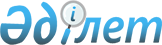 2014 жылға мектепке дейінгі тәрбие мен оқытуға мемлекеттік білім беру тапсырысын, жан басына шаққандағы қаржыландыру және ата-ананың ақы төлеу мөлшерін бекіту туралы
					
			Күшін жойған
			
			
		
					Батыс Қазақстан облысы Казталов ауданы әкімдігінің 2014 жылғы 20 маусымдағы № 196 қаулысы. Батыс Қазақстан облысы Әділет департаментінде 2014 жылғы 25 шілдеде № 3597 болып тіркелді. Күшi жойылды - Батыс Қазақстан облысы Казталов ауданы әкімдігінің 2015 жылғы 19 наурыздағы № 90 қаулысымен

      Ескерту. Күші жойылды - Батыс Қазақстан облысы Казталов ауданы әкімдігінің 19.03.2015 № 90 (алғашқы ресми жарияланған күнінен бастап қолданысқа енгізіледі) қаулысымен.

       "Қазақстан Республикасындағы жергілікті мемлекеттік басқару және өзін-өзі басқару туралы" 2001 жылғы 23 қаңтардағы және "Білім туралы" 2007 жылғы 27 шілдедегі Қазақстан Республикасының Заңдарын басшылыққа алып, аудан әкімдігі ҚАУЛЫ ЕТЕДІ:



      1. Қосымшаға сәйкес 2014 жылға мектепке дейінгі тәрбие мен оқытуға мемлекеттік білім беру тапсырысын, жан басына шаққандағы қаржыландыру және ата-ананың ақы төлеу мөлшері бекітілсін.



      2. Осы қаулының орындалуын бақылау аудан әкімінің орынбасары З. Мажитоваға жүктелсін.



      3. Осы қаулы алғашқы ресми жарияланған күнінен бастап қолданысқа енгізіледі.

 

  

2014 жылға мектепке дейінгі тәрбие мен 

оқытуға мемлекеттік білім беру тапсырысын, 

жан басына шаққандағы қаржыландыру және 

ата-ананың ақы төлеу мөлшері

       кестенің жалғасы

 

 

      Ескертпе: аббревиатуралардың толық жазылуы:



      МКҚК – Мемлекеттік коммуналдық қазыналық кәсіпорны;



      ММ – Мемлекеттік мекемесі.

 
					© 2012. Қазақстан Республикасы Әділет министрлігінің «Қазақстан Республикасының Заңнама және құқықтық ақпарат институты» ШЖҚ РМК
				

      Аудан әкіміН. Бекқайыр

Казталов ауданы әкімдігінің 

2014 жылғы 20 маусымдағы № 196 

қаулысына қосымшаМектепке дейінгі тәрбие және оқыту ұйымдарының әкімшілік аумақтық орналасуы

 Мектепке дейінгі тәрбие және оқыту ұйымдары

 Мектепке дейінгі тәрбие және оқыту ұйымдарының тәрбиеленушілер саны

 Балабақша (жергілікті бюджет)

 Балабақша (жергілікті бюджет)

 Балабақша (жергілікті бюджет)

 Казталов ауданы Жалпақтал ауылы

 "Батыс Қазақстан облыстық білім басқармасының Казталовка аудандық балабақшасы" МКҚК

 140

 Казталов ауданы Талдыапан ауылы

 "Казталов ауданы әкімдігі Казталов ауданының білім беру бөлімінің "Балбөбек" балалар бақшасы" МКҚК

 50

 Казталов ауданы Жалпақтал ауылы

 "Казталов ауданы әкімдігі Казталов ауданының білім беру бөлімінің "Балдәурен" балалар бақшасы" МКҚК

 140

 Казталов ауданы Ақпәтер ауылы

 "Казталов ауданы әкімдігі Казталов ауданының білім беру бөлімінің "Балапан" балалар бақшасы" МКҚК

 50

 Казталов ауданы Жаңажол ауылы

 "Казталов ауданы әкімдігі Казталов ауданының білім беру бөлімінің "Шаттық" балалар бақшасы" МКҚК

 100

 Казталов ауданы Қошанкөл ауылы

 "Казталов ауданы әкімдігі Казталов ауданының білім беру бөлімінің "Қарлығаш" балалар бақшасы" МКҚК

 50

 Казталов ауданы Бостандық ауылы

 "Казталов ауданының білім беру бөлімінің "Айгөлек" балалар бақшасы" МКҚК

 90

 Казталов ауданы Казталов ауылы

 "Казталов ауданының білім беру бөлімінің "Ақбота" балалар бақшасы" МКҚК

 50

 Казталов ауданы Казталов ауылы

 "Казталов аудандық білім беру бөлімінің "Жадыра" балалар бақшасы" Казталов аудандық МКҚК

 50

 Казталов ауданы Қайынды ауылы

 "Казталов ауданы әкімдігі Казталов ауданының білім беру бөлімінің "Балдырған" балалар бақшасы" МКҚК

 50

 Казталов ауданы Қараоба ауылы

 "Казталов ауданы әкімдігі Казталов ауданының білім беру бөлімінің "Арай" балалар бақшасы" МКҚК

 50

 Балабақша (республикалық бюджет)

 Балабақша (республикалық бюджет)

 Балабақша (республикалық бюджет)

 Казталов ауданы Әжібай ауылы

 "Казталов ауданы әкімдігі Казталов ауданының білім беру бөлімінің "Ақтілек" балалар бақшасы" МКҚК

 50

 Казталов ауданы Тереңкөл ауылы

 "Казталов ауданы әкімдігі Казталов ауданының білім беру бөлімінің "Жігер" бөбекжай-бақшасы" МКҚК

 35

 Казталов ауданы Болашақ ауылы

 "Казталов ауданы әкімдігі Казталов ауданының білім беру бөлімінің "Жұлдыз" балалар бақшасы" МКҚК

 36

 Казталов ауданы Қарасу ауылы

 "Казталов ауданы әкімдігі Казталов ауданының білім беру бөлімінің "Ақжелкен" бөбекжай-бақшасы" МКҚК

 50

 Казталов ауданы Казталов ауылы

 "Казталов ауданы әкімдігі Казталов ауданының білім беру бөлімінің "Нұрбалапан" бөбекжай-бақшасы" МКҚК

 280

 Ай сайын 1 тәрбиеленушіге мемлекеттік білім беру тапсырысы (теңге)

 Мектепке дейінгі ұйымдарда қаржыландырудың жан басына шаққанда бірайдағы мөлшері (теңге)

 Мектепке дейінгі ұйымдар ата-ананың 1 айдағы ақы төлеу мөлшері (теңге)

 Балабақша (жергілікті бюджет)

 Балабақша (жергілікті бюджет)

 Балабақша (жергілікті бюджет)

 16241

 16241

 3000 бастап 

3800 дейін

 41086

 41086

 3000 бастап 

3800 дейін

 16131

 16131

 3000 бастап 

3800 дейін

 23310

 23310

 3000 бастап 

3800 дейін

 14281

 14281

 3000 бастап 

3800 дейін

 20758

 20758

 3000 бастап 

3800 дейін

 17950

 17950

 3000 бастап 

3800 дейін

 24193

 24193

 3000 бастап 

3800 дейін

 22855

 22855

 3000 бастап 

3800 дейін

 22886

 22886

 3000 бастап 

3800 дейін

 21786

 21786

 3000 бастап 

3800 дейін

 Балабақша (республикалық бюджет)

 Балабақша (республикалық бюджет)

 Балабақша (республикалық бюджет)

 20535

 20535

 3000 бастап 

3800 дейін

 34495

 34495

 3000 бастап 

3800 дейін

 32814

 32814

 3000 бастап 

3800 дейін

 25025

 25025

 3000 бастап 

3800 дейін

 18972

 18972

 3000 бастап 

3800 дейін

 